Аргунов Иван Петрович (1729-1802)Представитель известной крепостной семьи русских живописцев. Работал в жанре парадного портрета. Автор портретов известных представителей дворянских семей, а также императрицы Екатерины II. Известен как педагог, среди его учеников - А. Лосенко, К. Головачевский и И. Саблуков. 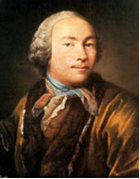 Иван Петрович Аргунов родился в 1729 году в исключительно талантливой семье, давшей русскому искусству целое созвездие прекрасных художников и архитекторов. Аргуновы были крепостными князя Алексея Михайловича Черкасского, а с 1743 года - графа Петра Борисовича Шереметева, к которому перешли в качестве приданого его жены Варвары Алексеевны Черкасской.Рос и воспитывался будущий живописец в семье своего дяди, Семена Михайловича Аргунова - дворецкого князей Черкасских, а впоследствии управителя графов Шереметевых. Он долгие годы ведал принадлежавшим князю Черкасскому, а затем графу П.Б. Шереметеву «Миллионным домом». Называли его так потому, что помещался он на расположенной неподалеку от Невского проспекта Миллионной улице в Петербурге. Именно здесь прошла большая часть жизни Аргунова. В семье Семена Михайловича воспитанию детей, заботе о развитии их талантов уделялось немало внимания. Его сын Федор впоследствии стал выдающимся архитектором, а племянник - художником.Расцвет творчества Ивана Петровича Аргунова начинается в 1740-е годы, когда на престол взошла дочь Петра I Елизавета. Ее царствование благоприятно сказалось на развитии русского искусства: строились великолепнейшие дворцы, соборы, церкви, расцветали живопись, декоративная скульптура, прикладное и садово-парковое искусство. В Россию приглашались ведущие первоклассные художники - Георг-Христофор Гроот, Луи Токке, Пьетро Ротари. Гроот стал учителем Ивана Петровича Аргунова.В ранних работах Аргунова ощущается воздействие этого художника. В то же время уже в них Аргунов заявляет о себе как о своеобразном мастере, серьезно и вдумчиво относящемся к модели, стремящемся правдиво запечатлеть особенности ее облика.Наиболее ранние из сохранившихся портретных произведений Аргунова относятся к началу 1750-х годов. В это время его творческая деятельность очень многогранна: он работает в портретной, церковной и декоративной живописи. В 1747 году вместе с Гроотом молодой живописец исполняет иконы для церкви Большого Царскосельского дворца. И все же уже с первых своих самостоятельных шагов наиболее интересно, смело он проявляет себя в портретном искусстве. В дальнейшем Аргунов целиком посвящает себя этому жанру.Первые свои произведения художник создает в духе так называемого парадного портрета, очень распространенного в XVIII веке, целью которого было показать высокое происхождение изображенного или его заслуги перед государством, во всем великолепии отразить его блистательное окружение и пышное одеяние.Самым ранним дошедшим до нас полотном Аргунова является портрет князя Ивана Ивановича Лобанова-Ростовского, офицера Конного гвардейского полка, родственника графа Петра Борисовича Шереметева (1750). Вскоре, художник создает парный к нему портрет жены Лобанова-Ростовского Екатерины Александровны (1754). О достижении Аргуновым творческой зрелости свидетельствует самое великолепное из его ранних произведений - портрет графа Петра Борисовича Шереметева с собакой (1753).Помимо творческой деятельности живописец реализовал себя как талантливый педагог. В 1753 году к нему в мастерскую по личному распоряжению императрицы Елизаветы Петровны были направлены три ученика, бывшие певчие придворной капеллы, А. Лосенко, К. Головачевский и И. Саблуков. Пройдя обучение в его мастерской, ученики были зачислены в Академию художеств «подмастерьями», а вскоре назначены «адъюнктами», то есть ассистентами профессоров.Постоянными учениками художника были его сыновья. Старший, Павел, стал великолепным архитектором, главным строителем Останкинского дворца-театра. Средний, Николай, стал значительным и своеобразным мастером портретного искусства. Младший, Яков, также был портретистом, в основном графиком.В конце 1750-х годов Аргунов пишет первые интимные портреты. В этой области ему суждено было создать свои самые значительные произведения.Особенно удавались художнику портреты людей, с которыми его связывали теплые дружеские отношения. В 1757 году Аргунов пишет не по заказу, а по велению души парные портреты четы Хрипуновых. Козьма Аксентьевич Хрипунов со своей женой жил «по найму» в «Миллионном доме» - там же, где и Аргунов. Он создает новый для России тип интимного (камерного) портрета. Муж изображен с газетой, жена с книгой. И это сразу говорит об образованности супружеской четы: читающая женщина в России середины XVIII веке еще редкость.В конце 1750-х - середине 1760-х годов Аргунов создает еще два парных портрета, на этот раз изображая себя и свою жену, правдиво, жизненно, достоверно, без всякой идеализации, принятой в те времена. В 1767 году Аргунов создает одно из самых пленительных своих произведений - портрет калмычки Аннушки, или Анны Николаевны, воспитанницы жены Шереметева, к тому времени уже покойной. Аннушка держит в руках портрет своей умершей хозяйки, демонстрируя его зрителю.В конце 1760-х годов Аргунов пишет портреты членов семьи богатейших купцов Лазаревых, поставлявших двору шелковые ткани. Наиболее интересен портрет Анны Акимовны Лазаревой (1769). В это время художник создает много заказных портретов. Великолепное понимание стиля рококо он проявил в изысканном «Портрете неизвестной в темно-голубом платье» (1760).В 1760-е годы Аргунов создает галерею портретов членов семьи Шереметевых. Сочетанием ослепительной нарядности костюмов, представительности поз с очень правдивой, лишенной идеализации трактовкой лиц отличаются парные портреты Варвары Алексеевны и Петра Борисовича Шереметевых. В 1766 году написан портрет дочери Шереметева Варвары Петровны. Неожиданное и своеобразное решение дает художник в портрете Толстой (1768). В парадный по характеру портрет он вводит бытовое действо, изображая свою модель за прозаическим занятием - вязанием.В результате дворцового переворота, произошедшего 28 июня 1762 года, на престол взошла Екатерина II. Начинается «век Екатерины». Восторженные оды пишут Майков, Ломоносов, Петров, Державин, славящие «Фелицу». Русские и иностранные живописцы создают бесчисленное множество ее парадных изображений.В конце 1750-х - начале 1760-х годов слава Аргунова достигает апогея. Ему заказывают для сената портрет императрицы (1762), который ей чрезвычайно понравился. Императрица даже посетовала, что не позировала художнику.К 1770-м годам Аргунов подошел уже зрелым, сложившимся мастером. Основные произведения художника 1770-х годов - портреты контр-адмирала С.К. Грейга (первая половина 1770-х годов), Б.В. Шереметева (1775), П.В. Шереметева (1770-е), Е.А. Мельгуновой (1777).В 1785 году стареющий художник создает один из самых пленительных в истории русской живописи образов простой русской женщины - «Портрет неизвестной крестьянки в русском костюме». Лицо ее выписано удивительно мягко: нежные голубоватые тени, легкий румянец, розовые губы, перламутровая кожа.В 1790-е годы и в начале нового столетия Аргунов больше не работает как художник, занимаясь исключительно хозяйственными делами. В 1788 году Шереметев назначает его управителем своего московского дома и членом крепостной коллегии. Аргунов вынужден покинуть Петербург, в котором вырос, сформировался как художник, творил без устали, и переехать в Москву. Единственным утешением для него были сыновья, достигшие замечательных успехов в искусстве. Умер художник в начале 1802 года.http://art19.info/argunov/biography.html